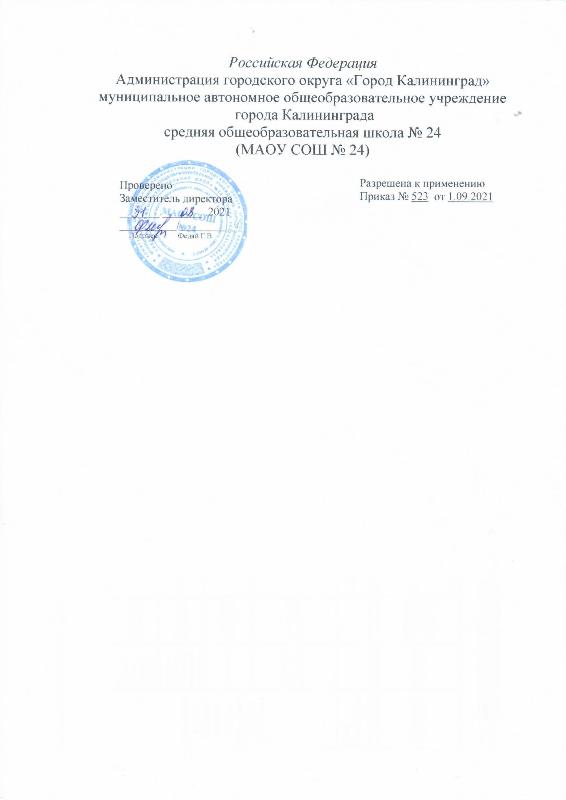 Рабочая программа«Литература» 8 классбазовый уровень, / на основе Примерной программы «Литература»; УМК под ред. В.Я. Коровиной и др./                   Составитель:                                                              Маркова Н.В, учитель русского языка                                                     и литературы МАОУ СОШ №24                                                             соответствие занимаемой должностиКалининград2021Рабочая программа по литературе для 8-ых классов составлена в соответствии с ФГОС ООО  и авторской  программы по литературе В.Я.Коровиной.                Планируемые результаты освоения учебного предмета.Личностными результатами, формируемыми при изучении предмета «Литература», являются:совершенствование духовно-нравственных качеств личности, воспитание чувства любви к многонациональному Отечеству, уважительного отношения к русской литературе, к культурам других народов;использование для решения познавательных и коммуникативных задач различных источников информации (словари, энциклопедии, Интернет-ресурсы и др.).Метапредметные результаты изучения предмета «Литература» должны проявиться:в умении понимать проблему, выдвигать гипотезу, структурировать материал, подбирать аргументы для подтверждения собственной позиции, выделять причинно-следственные связи в устных и письменных высказываниях, формулировать выводы;умении самостоятельно организовывать собственную деятельность, оценивать ее, определять сферу своих интересов;умении работать с разными источниками информации, находить ее, анализировать на уровне своего развития, использовать в самостоятельной деятельности.Предметные результаты состоят в следующем:1) в познавательной сфере:понимание ключевых проблем изученных произведений русского фольклора и фольклора других народов, древнерусской литературы, литературы XVIII века, русских писателей XIX–XX веков, литературы народов России и зарубежной литературы;понимание связи литературных произведений с эпохой их написания, выявление заложенных в них вневременных, непреходящих нравственных ценностей и их современного звучания;умения анализировать литературное произведение, определять его принадлежность к одному из литературных родов и жанров, понимать и формулировать тему, идею, характеризовать его героев, сопоставлять героев одного или нескольких произведений;определение в произведении элементов сюжета, композиции, изобразительно-выразительных средств языка, понимание их роли в раскрытии идейно-художественного содержания произведения;владение элементарной литературоведческой терминологией при анализе литературного произведения;2) в ценностно-ориентационной сфере:приобщение к духовно-нравственным ценностям русской литературы и культуры, сопоставление их с духовно-нравственными ценностями других народов;формирование собственного отношения к произведениям русской литературы, их оценка;понимание авторской позиции и свое отношение к ней;3) в коммуникативной сфере:восприятие на слух литературных произведений разных жанров, осмысленное чтение и адекватное восприятие;умения пересказывать прозаические произведения или их отрывки с использованием образных средств русского языка и цитат из текста, отвечать на вопросы по прослушанному или прочитанному тексту, создавать устные монологические высказывания разного типа; умение вести диалог;написание изложений и сочинений на темы, связанные с тематикой, проблематикой изученных произведений, классные и домашние творческие работы, рефераты на литературные и общекультурные темы;4) в эстетической сфере:понимание образной природы литературы как явления словесного искусства; эстетическое восприятие произведений литературы; формирование эстетического вкуса;понимание русского слова в его эстетической функции, роли изобразительно-выразительных средств языка в создании художественных образов литературных произведений.Предметные.обучающийся научится:осознанно воспринимать и понимать фольклорный текст;различать фольклорные и литературные произведения; обращаться к пословицам, поговоркам, фольклорным образам, традиционным фольклорным приемам в различных ситуациях речевого общения; сопоставлять фольклорную сказку и ее интерпретацию средствами других искусств (иллюстрация, мультипликация, художественный фильм);выделять нравственную проблематику фольклорных текстов как основу для развития представлений о нравственном идеале своего и русского народов, формирования представлений о русском национальном характере;видеть необычное в обычном; устанавливать неочевидные связи между предметами, явлениями, действиями. -  получит возможность научиться:сравнивая произведения героического эпоса разных народов, определять черты национального характера;выбирать произведения устного народного творчества разных народов для самостоятельного чтения, руководствуясь конкретными целевыми установками;устанавливать связи между фольклорными произведениями разных народов на уровне тематики, проблематики, образов (по принципу сходства и различия).осознанно воспринимать художественное произведение в единстве формы и содержания; адекватно понимать художественный текст и давать его смысловой анализ;интерпретировать прочитанное; устанавливать поле читательских ассоциаций; отбирать произведения для чтения;воспринимать художественный текст как произведение искусства, послание автора читателю, современнику и потомку;определять для себя актуальную и перспективную цели чтения художественной литературы; выбирать произведения для самостоятельного чтения;выявлять и интерпретировать авторскую позицию, определяя свое к ней отношение, и на этой основе формировать собственные ценностные ориентации;определять актуальность произведений для читателей разных поколений и вступать в диалог с другими читателями.- получит возможность научиться:выбирать путь анализа произведения, адекватный жанрово-родовой природе художественного текста;дифференцировать элементы поэтики художественного текста, видеть их художественную и смысловую функцию;сопоставлять «чужие» тексты интерпретирующего характера, аргументировано оценивать их;оценивать интерпретацию художественного текста, созданную средствами других искусств;вести самостоятельную проектно-исследовательскую деятельность и оформлять ее результаты в разных форматах (работа исследовательского характера, реферат, проект).Личностные.– осознавать российскую гражданскую идентичность, свою этническую принадлежность, гуманистические, демократические и традиционные ценности многонационального российского общества; владеть языком, культурой своего народа; проявлять чувства ответственности и долга перед Родиной;– ответственно относиться к учению; проявлять готовность и способности к саморазвитию и самообразованию на основе мотивации к обучению и познанию;– целостному восприятию мира, соответствующему современному уровню развития науки и общественной практики, учитывающему социальное, культурное, языковое, духовное многообразие современного мира;– понимать определяющую роль литературы в развитии интеллектуальных, творческих способностей и моральных качеств личности;– анализировать и характеризовать эмоциональные состояния и чувства окружающих, строить свои взаимоотношения с их учетом; осознанно, уважительно и доброжелательно относиться к другому человеку, его мнению, мировоззрению, культуре, языку, вере, гражданской позиции, к истории, культуре, религии, традициям, языкам, ценностям народов России и народов мира; проявлять готовность и способности вести диалог с другими людьми и достигать в нем взаимопонимания;– владеть социальными нормами, правилами поведения, ролями и формами социальной жизни в группах и сообществах;– проявлять нравственные чувства и нравственное поведение, осознанное и ответственное отношение к собственным поступкам;– проявлять коммуникативную компетентность в общении и сотрудничестве со сверстниками, взрослыми в процессе образовательной, общественно полезной, учебно-исследовательской, творческой деятельности;– проявлять основы экологической культуры на основе признания ценности жизни во всех ее проявлениях и необходимости ответственного, бережного отношения к окружающей среде;– осознавать значение семьи в жизни человека и общества, принимать ценности семейной жизни, уважительное и заботливое отношение к членам семьи;– проявлять эстетическое сознание через освоение художественного наследия народов России и мира, творческой деятельности эстетического характера.Метапредметные результаты:обучающийся научится:– осуществлять поиск нужного иллюстративного и текстового материала в дополнительных изданиях, рекомендуемых учителем;– осуществлять запись (фиксацию) указанной учителем информации;– применять, знаки, символы, модели, схемы, приведенные в учебной литературе, для решения учебных и познавательных задач;– строить сообщения в устной и письменной форме на лингвистическую тему;– находить в содружестве с одноклассниками разные способы решения учебной задачи;– воспринимать смысл познавательных текстов, выделять информацию из сообщений разных видов (в том числе текстов) в соответствии с учебной задачей;– анализировать изучаемые объекты с выделением существенных и несущественных признаков;– осуществлять синтез как составление целого из частей.-  получит возможность научиться:– осуществлять расширенный поиск информации в соответствии с заданиями учителя с использованием ресурсов библиотек, поисковых систем, медиаресурсов;– записывать, фиксировать информацию с помощью инструментов ИКТ;– создавать и преобразовывать модели и схемы по заданиям учителя;– находить самостоятельно разные способы решения учебной задачи;– осуществлять сравнение, сериацию и классификацию изученных объектов по самостоятельно выделенным основаниям (критериям);– строить логическое рассуждение как связь суждений об объекте (явлении).– самостоятельно определять цели обучения, ставить и формулировать для себя новые задачи в учебе и познавательной деятельности;– самостоятельно планировать пути достижения целей;– соотносить свои действия с планируемыми результатами, корректировать свои действия в соответствии с изменяющейся ситуацией;– осуществлять контроль;– принимать решения в проблемных ситуациях;– оценивать весомость приводимых доказательств и рассуждений (убедительно, ложно, истинно, существенно, не существенно).– осознанно выбирать наиболее эффективные способы решения учебных и познавательных задач;– владеть основами саморегуляции;– осуществлять познавательную рефлексию.Коммуникативные.– организовывать деловое сотрудничество; работать индивидуально и в группе (находить общее решение и разрешать конфликты на основе согласования позиций и учета интересов, формулировать, аргументировать и отстаивать свое мнение);– оформлять диалогическое высказывание в соответствии с требованиями речевого этикета.Ученик получит возможность научиться:– вступать в диалог;– в процессе коммуникации достаточно точно, последовательно и полно передавать партнеру необходимую информацию как ориентир для построения действий.Содержание курса литературы для 8 класса.Введение.         Русская литература и история.  Интерес русских писателей к историческому прошлому своего народа.  Историзм творчества классиков русской литературы.Устное народное творчество         В мире русской народной песни (лирические, исторические песни).  Отражение жизни народа в народной песне: «В темной лесе»,  «Уж ты ночка, ноченька темная...», «Вдоль по улице метелица метет...», «Пугачев в темнице»,  «Пугачев казнен».         Частушки как малый песенный жанр.  Отражение различных сторон жизни народа в частушках.  Разнообразие тематики частушек.  Поэтика частушек.         Предания  как исторический жанр русской народной прозы.  «О Пугачеве», «О покорении Сибири Ермаком...».  особенности содержания и формы народных преданий.         Теория литературы.  Народная песня, частушка (развитие представлений).  Предание (развитие представлений).Из древнерусской литературы         Из «Жития Александра Невского».  Защита русских земель от нашествий и набегов врагов.  Бранные подвиги Александра Невского и его духовный подвиг самопожертвования.  Художественные особенности воинской повести и жития.         «Шемякин суд». Изображение действительных и вымышленных событий – главное новшество литературы 17 века.  Новые литературные герои – крестьянские и купеческие сыновья.  Сатира на судебные порядки. Комические ситуации с двумя плутами.         «Шемякин суд» - «кривосуд» (Шемяка «посулы любил, потому что он и судил»).  Особенности поэтики бытовой сатирической повести.         Теория литературы.  Летопись.  Древнерусская повесть (развитие представлений).  Житие как жанр литературы (начальные представления).  Сатирическая повесть как жанр древнерусской литературы (начальные представления).Из литературы 18 века         Денис Иванович Фонвизин.  Слово о писателе.         «Недоросль» (сцены).  Сатирическая направленность комедии.  Проблема воспитания истинного гражданина         Теория литературы. Понятие о классицизме.  Основные правила классицизма в драматическом произведении.Из литературы 19 века         Иван Андреевич Крылов.  Поэт и мудрец.  Язвительный сатирики и баснописец.  Краткий рассказ о писателе.         «Лягушки, просящие царя». Критика «общественного договора» Ж.-Ж.Руссо.  Мораль басни.  «Обоз».  Критика вмешательства императора Александра 1 в стратегию и тактику Кутузова В отечественной войне 1812 года.  Мораль басни.  Осмеяние пороков:  самонадеянности, безответственности,  зазнайства.         Теория литературы.  Басня.  Мораль.  Аллегория (развитие представлений).         Кондратий Федорович Рылеев.  Автор дум и сатир.  Краткий рассказ о писателе.  Оценка дум современниками.         «Смерть Ермака».  Историческая тема думы.  Ермак Тимофеевич – главный герой думы, один из предводителей казаков.  Тема расширения русских земель.  Текст думы К.Ф.Рылеева – основа песни о Ермаке.         Теория литературы. Дума (начальное представление).         Александр Сергеевич Пушкин. Краткий рассказ об отношении поэта к истории и исторической теме в литературе.         «Туча».  Разноплановость содержания стихотворения – зарисовка природы, отклик на десятилетие восстания декабристов.         К*** («Я помню чудное мгновенье...»).  Обогащение любовной лирики мотивами пробуждения души к творчеству.         «19 октября».  Мотивы дружбы, прочного союза и единения друзей.  Дружба как нравственный жизненный стержень сообщества избранных.         «История Пугачева» (отрывки).  Заглавие Пушкина («История Пугачева») и поправка Николая 1 («История пугачевского бунта»), принятая Пушкиным как более точная.  Смысловое различие.  История пугачевского восстания в художественном произведении и историческом труде писателя и историка.  Пугачев и народное восстание.  Отношение народа, дворян и автора к предводителю восстания.  Бунт «бессмысленный и беспощадный» (А.С.Пушкин).         Роман «Капитанская дочка».  Гринев – жизненный путь героя, формирование характера («Береги честь смолоду»).  Маша Миронова – нравственная красота героини.  Швабрин – антигерой.  Значение образа Савельича в романе.  Особенности композиции.  Гуманизм и историзм Пушкина.  Историческая правда и художественный вымысел в романе.  Фольклорные мотивы в романе.  Различие авторской позиции в «Капитанской дочке» и «Истории Пугачева».         Теория литературы.  Историзм художественной литературы (начальные представления).  Роман (начальные представления).  Реализм (начальные представления).         «Пиковая дама».  Место повести в контексте творчества Пушкина.  Проблема «человек и судьба» в идейном содержании произведения.  Соотношение случайного и закономерного.  Смысл названия повести и эпиграфа к ней.  Композиция повести: система предсказаний, намеков и символических соответствий.  Функции эпиграфов.  Система образов-персонажей, сочетание в них реального и символического планов, значение образа Петербурга.  Идейно-композиционная функция фантастики.  Мотив карт и карточной игры, символика чисел.  Эпилог, его место в философской концепции повести.         Михаил Юрьевич Лермонтов.  Краткий рассказ о писателе, отношение к историческим темам и воплощение этих тем в его творчестве.         «Мцыри».  Поэма о вольнолюбивом юноше, вырванном из родной среды и воспитанном в чуждом ему обществе.  Свободный, мятежный, сильный дух героя.  Мцыри как романтический герой.  Образ монастыря и образы природы, их роль в произведении.  Романтически-условный историзм поэмы.         Теория литературы.  Поэма (развитие представлений).  Романтический герой (начальные представления), романтическая поэма (начальные представления).         Николай Васильевич Гоголь.  Краткий рассказ о писателе, его отношение к истории, исторической теме в художественном произведении.         «Ревизор».  Комедия «со злостью и солью».  История создания и история постановки комедии.  Поворот русской драматургии к социальной теме.  Отношение современной писателю критики, общественности к комедии «Ревизор».  Разоблачение пороков чиновничества.  Цель автора – высмеять «все дурное в России» (Н.В.Гоголь).  Новизна финала, немой сцены, своеобразие действия пьесы «от начала до конца вытекает их характеров» (В.И.Немирович-Данченко).  Хлестаков и «миражная интрига» (Ю. Манн).  Хлестаковщина как общественное явление.         Теория литературы.  Комедия (развитие представлений).  Сатира и юмор (развитие представлений).         «Шинель».  Образ «маленького человека» в литературе.  Потеря Акакием Акакиевичем Башмачкиным  лица (одиночество, косноязычие).  Шинель как последняя надежда согреться в холодном мире.  Тщетность этой мечты.  Петербург как символ вечного адского холода.  Незлобивость  мелкого чиновника, обладающего духовной силой и противостоящего бездушию общества.  Роль фантастики в художественном произведении.         Михаил Евграфович Салтыков-Щедрин.  Краткий рассказ о писателе, редакторе, издателе.         «История одного города»  (отрывок).  Художественно-политическая сатира на современные писателю порядки.  Ирония писателя-гражданина, бичующего основанный на бесправии народа строй. Гротескные образы градоначальников.  Пародия на официальные исторические сочинения.         Теория литературы. Гипербола, гротеск (развитие представлений).  Литературная пародия (начальные представления).  Эзопов язык (развитие понятия).         Николай Семенович Лесков.  Краткий рассказ о писателе.         «Старый гений».  Сатира на чиновничество.  Защита беззащитных.  Нравственные проблемы рассказа.  Деталь как средство создания образа в рассказе.         Теория литературы.  Рассказ (развитие представлений).  Художественная деталь (развитие представлений).         Лев Николаевич Толстой.  Краткий рассказ о писателе.  Идеал взаимной любви и согласия в обществе.         «После бала».  Идея разделенности двух Россий.  Противоречие между сословиями и внутри сословий.  Контраст как средство раскрытия конфликта.  Психологизм рассказа.  Нравственность в основе поступков героя.  Мечта о воссоединении дворянства и народа.         Теория литературы. Художественная деталь.  Антитеза (развитие представлений).  Композиция (развитие представлений).  Роль антитезы в композиции произведений.Поэзия родной природы.         А.С.Пушкин.  «Цветы последние милей...»,  М.Ю.Лермонтов. «Осень»,  Ф.И.Тютчев.  «Осенний вечер», А.А.Фет.  «Первый ландыш»,  А.Н.Майков.  «Поле зыблется цветами...».         Антон Павлович Чехов.  Краткий рассказ о писателе.         «О любви» (из трилогии).  История о любви и упущенном счастье.         Теория литературы.  Психологизм художественной литературы (развитие представлений).Из русской литературы 20 века         Иван Алексеевич Бунин.  Краткий рассказ о писателе.         «Кавказ».  Повествование о любви в различных ее состояниях и в различных жизненных ситуациях.  Мастерство Бунина-рассказчика.  Психологизм прозы писателя.         Александр Иванович Куприн.  Краткий рассказ о писателе.         «Куст сирени».  Утверждение согласия и взаимопонимания, любви и счастья в семье.  Самоотверженность и находчивость главной героини.         Теория литературы.  Сюжет и фабула.         Александр Александрович Блок.  Краткий рассказ о поэте.         «Россия».  Историческая тема в стихотворении, его современное звучание и смысл.         Сергей Александрович Есенин.  Краткий рассказ о жизни и творчестве поэта.         «Пугачев».  Поэма на историческую тему.  Характер Пугачева.  Сопоставление образа предводителя восстания в разных произведениях: в фольклоре, в произведениях А.С.Пушкина, С.А.Есенина.  Современность и  историческое прошлое в драматической поэме Есенина.         Теория литературы.  Драматическая поэма (начальные представления).         Иван Сергеевич Шмелев.  Краткий рассказ о писателе.         «Как я стал писателем».  Рассказ о пути к творчеству.  Сопоставление художественного произведения с документально-биографическими (мемуары, воспоминания, дневники).Писатели улыбаются.         Журнал «Сатирикон». Тэффи, О.Дымов, А.Аверченко.  «Всеобщая история, обработанная «Сатириконом» (отрывки).  Сатирическое изображение исторических событий.  Приемы и способы создания сатирического повествования.  Смысл иронического повествования о прошлом.         М.Зощенко.  «История болезни»; Тэффи. «Жизнь и воротник».  Для самостоятельного чтения.  Сатира и юмор в рассказах сатириконцев.         Михаил Андреевич Осоргин.  Краткий рассказ о писателе.         «Пенсне».  Сочетание фантастики и реальности в рассказе.  Мелочи быта и их психологическое содержание.  Для самостоятельного чтения.         Александр Трифонович Твардовский.  Краткий рассказ о писателе.         «Василий Теркин».  Жизнь народа на крутых переломах и поворотах истории в произведениях поэта.  Поэтическая энциклопедия Великой отечественной войны.  Тема служения Родине.  Новаторский характер Василия Теркина – сочетание черт крестьянина и убеждений гражданина, защитника родной страны.  Картины жизни воюющего народа.  Реалистическая правда о войне в поэме.  Юмор.  Язык поэмы.  Связь фольклора и литературы.  Композиция поэмы.  Восприятие поэмы читателями-фронтовиками.  Оценка поэмы в литературной критике.         Теория литературы.  Фольклор и литература (развитие понятия) Авторские отступления как элемент композиции (начальные представления).         Андрей Платонович Платонов.  Краткий рассказ о жизни писателя.         «Возвращение».  Утверждение доброты, сострадания, гуманизма в душах солдат, вернувшихся с войны.  Изображение негромкого героизма тружеников тыла.  Нравственная проблематика рассказа.Стихи и песни о Великой Отечественной войне 1941-1945 годов.         Традиции в изображении боевых подвигов народа и военных будней.  Героизм воинов,  защищающих свою Родину: М.Исаковский. «Катюша», «Враги сожгли родную хату»; Б.Окуджава. «Песенка о пехоте», «Здесь птицы не поют...»; А.Фатьянов. «Соловьи»; Л.Ошанин. «Дороги» и другие.  Лирические и героические песни в годы Великой Отечественной войны.  Их призывно-воодушевляющий характер.  Выражение в лирической песне сокровенных чувств и переживаний каждого солдата.         Виктор Петрович Астафьев.  Краткий рассказ о писателе.         «Фотография, на которой меня нет».  Автобиографический характер рассказа.  Отражение военного времени.  Мечты и реальность военного детства.  Дружеская атмосфера, объединяющая жителей деревни.         Теория литературы.  Герой – повествователь (развитие представлений).Русские поэты о Родине, родной природе.         И.Анненский. «Снег»; Д.Мережковский. «Родное», «Не надо звуков»; Н.Заболоцкий. «Вечер на Оке», «Уступи мне, скворец, уголок...»; Н.Рубцов. «По вечерам», «Встреча», «Привет, Россия...».         Поэты Русского зарубежья об оставленной ими Родине Н.Оцуп. «Мне трудно без России...» (отрывок); З.Гиппиус. «Знайте!», «Так и есть»; Дон-Аминадо. «Бабье лето»; И.Бунин. «У птицы есть гнездо...» Общее и индивидуальное в произведениях русских поэтов.Из зарубежной литературы.         Уильям Шекспир. Краткий рассказ о писателе.         «Ромео и Джульетта». Семейная вражда и любовь героев.  Ромео и Джульетта – символ любви и жертвенности. «Вечные проблемы» в творчестве Шекспира.         Теория литературы.  Конфликт как основа сюжета драматического произведения.         Сонеты – «Кто хвалится родством своим со знатью...», «Увы, мой стих не блещет новизной...».         В строгой форме сонетов – живая мысль, подлинные горячие чувства.  Воспевание поэтом любви и дружбы.  Сюжеты Шекспира – «богатейшая сокровищница лирической поэзии» (В.Г.Белинский).         Теория литературы.  Сонет как форма лирической поэзии.Для заучивания наизусть:А.С.Пушкин «Капитанская дочка» (отрывок) (притча о вороне), стихотворениеМ.Ю.Лермонтов «Мцыри» (отрывки по выбору обучающихся)А.Т.Твардовский «Василий Теркин» (отрывок на выбор)О родине и родной природе ( 3 стихотворения на выбор)Тематическое планирование уроков по литературе для 8 класса (базовый)Литература: учебник в 2-ух частях для 8 класса общеобразовательных учреждений / В.Я.Коровина, В.П.Журавлёв, В.И.Коровин./ — М.: Просвещение, 2018.Рассчитано на 68 часов (2 часа в неделю, в том числе-21 ч ВПМ «Природа – неисчерпаемый источник вдохновения  русских поэтов и писателей  ХХ века»)Контрольных работ 2— (тест -1, к.р. -1) Сочинений — 5 (домашнее — 2, классное - 3)Наизусть - 7№ п/пНазвание раздела программы, тема, тема урокаКол-во часов на раздел, тему№ п/пНазвание раздела программы, тема, тема урокаКол-во часов на раздел, тему№ п/пНазвание раздела программы, тема, тема урокаКол-во часов на раздел, тему1четверть (18 ч.)1Введение (1)1.1Образное отражение жизни в искусстве. Художественный образ. Литература как искусство слова.12Устное народное творчество (2) 2.1Лирическая песня как жанр народной поэзии. Исторические песни.12.2Предания как исторический жанр древнерусской литературы «О покорении Сибири Ермаком»Входной контроль13Древнерусская  литература (2)3.1Особенности содержания и формы жития. «Повесть о жизни и храбрости благородного и великого князя Александра Невского»13.2«Повесть о Шемякином суде» как сатирическое произведение 18 века. Особенности поэтики бытовой сатирической повести.14Русская литература 18 века (3)4.1Д.И.Фонвизин. Краткая история жизни и творчества. Комедия «Недоросль». История создания. Сатирическая направленность комедии «Недоросль». Понятие о классицизме.14.2-4.3Д.И.Фонвизин. Проблема воспитания истинного гражданина. Признаки классицизма в комедии2 4.4Внутрипредметный модуль №1«Природа – неисчерпаемый источник  вдохновения русский поэтов и писателей  ХХ века »Мир природы в творчестве И.А.Бунина(Антоновские яблоки)»15Русская литература 19 века (27+3 Р.р.+1 к.р.)5.1 Басни И.А.Крылова. «Лягушки, просящие царя», «Обоз»15.2Внутрипредметный модуль №2«Природа – неисчерпаемый источник  вдохновения русский поэтов и писателей  ХХ века »А.С.Пушкин. Слово о поэте. Стихотворения «Туча», «К…» («Я помню чудное мгновение…»), «19 октября». Их основные темы и мотивы. Особенности поэтической формы.Чтение наизусть.15.3А.С.Пушкин «Капитанская дочка». Истор. основа повести. Композиция. Жанр. Пушкин в Казани.15.4А.С.Пушкин. «Капитанская дочка». Гл.1-3. Формирование личности П.Гринева «Я рос недорослем».15.5Гринев в Белогорской крепости. «Русское семейство Мироновых».   Анализ 3-5 глав.15.6Гринев и Швабрин. Проблема чести и достоинства, нравственности поступка. Сравнительная характеристика15.7Гринев и Маша Миронова. Нравственная красота героини. Гл.4-715.8-5.9Изображение народной войны и ее вождя Емельяна Пугачева. Взаимоотношения Гринева и Пугачева. Отношение автора и рассказчика к Пугачевскому восстанию. Гл.8-9.Чтение отрывка наизусть25.10Утверждение автором нравственных идеалов гуманности, чести и долга. Углубление понятия о художественном образе-характере. Становление личности под влиянием «благих потрясений».15.11Р.р. Подготовка к домашнему сочинению по повести А.С.Пушкина «Капитанская дочка».12 четверть (16 ч.)5.12Внутрипредметный модуль №3«Природа – неисчерпаемый источник  вдохновения русский поэтов и писателей  ХХ века »Л.Андреев «Петька на даче»15.13Внутрипредметный модуль №4«Природа – неисчерпаемый источник  вдохновения русский поэтов и писателей  ХХ века »М.Ю.Лермонтов. Жизнь, творчество. Воплощение исторической темы в творчестве. Стихотворения «Узник», «Пленный рыцарь». Символический образ тюрьмы в лирике поэта.15.14Внутрипредметный модуль №5«Природа – неисчерпаемый источник  вдохновения русский поэтов и писателей  ХХ века »Кавказ в жизни и творчестве М.Ю.Лермонтова. Поэма «Мцыри». История создания, особенности композиции.15.15Идейное содержание поэмы. Образ Мцыри в поэме. Художественное своеобразие поэмы.Чтение отрывка наизусть15.16Р.р. Творческая работа по поэме М.Ю.Лермонтов «Мцыри» (анализ эпизода поэмы по выбору уч-ся)15.17Н.В.Гоголь – писатель- сатирик. Комедия «Ревизор». История создания. Идейный замысел и особенности построения комедии.15.18Н.В.Гоголь «Ревизор». Действие первое. Страх перед «ревизором» как основа развития комедийного действия.15.19Разоблачение нравственных и социальных пороков человечества в комедии «Ревизор». Мастерство речевых характеристик (д.2-3)15.20Общечеловеческое значение характеров комедии. Образ Хлестакова.15.21Мастерство Гоголя-сатирика. Белинский о комедии «Ревизор». Хлестаковщина.15.22Контрольное тестирование. по комедии «Ревизор».15.23-5.24Н.В.Гоголь «Шинель». Образ Петербурга. Роль фантастики в повествовании. Образ «маленького человека» в литературе. Духовная сила Башмачкина и его противостояние бездушию общества.25.25Внутрипредметный модуль №6«Природа – неисчерпаемый источник  вдохновения русский поэтов и писателей  ХХ века »А.И.Куприн «Детский сад» и другие рассказы»15.26Внутрипредметный модуль №7«Природа – неисчерпаемый источник красоты и вдохновения»Н.С.Лесков «Старый гений», нравственная оценка героев произведения. Отношение автора к России.13 четверть (18 ч.)5.27Л.Н.Толстой. Слово о писателе. «После бала». Жизненные источники произведения. Контрастное построение рассказа как способ выражения его идеи. Толстой в Казани.15.28Прием контраста, раскрывающий идею рассказа, - способ эмоционального воздействия на читателя. Иван Васильевич и полковник.15.29«После бала». Мысль автора о моральной ответственности человека за жизнь окружающего общества и свою судьбу в произведении.15.30Р.р. Сочинение по рассказу Л.Толстого «После бала»15.31Внутрипредметный модуль №8«Природа – неисчерпаемый источник  вдохновения русский поэтов и писателей  ХХ века »Поэзия родной природы (стихотворения А.С.Пушкина, М.Ю.Лермонтова, Ф.И.Тютчева, А.А.Фета, А.Н. Майкова о природе). Состояние души лирического героя, чувство родной земли в пейзажной лирике.Чтение наизусть15.32А.П.Чехов. Слово о писателе. Рассказ «О любви» (из трилогии) как история об упущенном счастье. Психологизм рассказа.15.33А.П.Чехов. Краткий обзор трилогии «Человек в футляре»166.1Русская литература 20 века (5+1 к.р.+1 кл.соч.)Внутрипредметный модуль №9«Природа – неисчерпаемый источник  вдохновения русский поэтов и писателей  ХХ века »И.А.Бунин. Слово о писателе. Проблемы любви и счастья в рассказе «Кавказ».16.2Внутрипредметный модуль №10«Природа – неисчерпаемый источник  вдохновения русский поэтов и писателей  ХХ века »А.И.Куприн. Жизнь. Творчество. Утверждение согласия и взаимопонимания, любви и счастья в семье в рассказе «Куст сирени». Понятие о сюжете и фабуле.16.3Р.р. Сочинение «Что значит быть счастливым?»16.4Внутрипредметный модуль №11«Природа – неисчерпаемый источник  вдохновения русский поэтов и писателей  ХХ века »Богатство и мощь языка на страницах рассказов К.Г.Паустовского».16.5А.А.Блок. Слово о поэте. Историческая тема в его творчестве. «На поле Куликовом».16.6Образ Родины в поэзии А.Блока.16.7Внутрипредметный модуль №12«Природа – неисчерпаемый источник  вдохновения русский поэтов и писателей  ХХ века »С.А.Есенин. Слово о поэте. Историческая тема в творчестве. «Пугачев». Образ предводителя восстания. Понятие о драматич.поэме16.8 Контрольная работа по творчеству Л.Н.Толстого, А.П.Чехова, И.А.Бунина, А.А.Блока, С.А.Есенина.16.9Внутрипредметный модуль №13«Природа – неисчерпаемый источник  вдохновения русский поэтов и писателей  ХХ века »В.Шукшин «Солнце, старик и девушка».17Писатели улыбаются (5 )17.1Внутрипредметный модуль №14«Природа – неисчерпаемый источник  вдохновения русский поэтов и писателей  ХХ века »Журнал «Всеобщая история», обработанная «Сатириконом» (отрывки). Сатирическое изображение исторических событий. Тэффи. М.Зощенко.14 четверть (16 ч)7.2А.Т.Твардовский. Слово о поэте. История создания. Композиция поэмы «Василий Теркин». Теркин – олицетворение национального характера.17.3Идейно-художественное своеобразие поэмы. Тема большой и малой Родины. Анализ главы «Переправа».1 7.4Идейно-художественное своеобразие поэмы. Анализ глав «На войне», «О награде». Нравственная оценка героев.17.5Внутрипредметный модуль №15«Природа – неисчерпаемый источник  вдохновения русский поэтов и писателей  ХХ века »Народно-поэтическая основа, героика и юмор в поэме. Характеристика Теркина.Чтение отрывка наизусть18Стихи и песни о Великой Отечественной войне 1941-1945 годов (4+1 кл.соч.)8.1-8.2Внутрипредметный модуль №16-17«Природа – неисчерпаемый источник  вдохновения русский поэтов и писателей  ХХ века »Стихи поэтов о ВОв (А.Ахматова, В.Самойлов, М.Джалиль и др.)Чтение наизусть2 8.3Внутрипредметный модуль №18«Природа – неисчерпаемый источник  вдохновения русский поэтов и писателей  ХХ века »В.П.Астафьев. Тема детства в творчестве писателя. «Фотография, на которой меня нет». Жизнь сибирской деревни в 30-е годы, чистота отношений между людьми, отзывчивость на добро.18.4Жизнь сибирской деревни в 30-е годы, чистота отношений между людьми, отзывчивость на добро.18.5 Р.р. Подготовка к домашнему сочинению «Великая Отечественная война в произведениях русских поэтов (писателей)1 9Русские поэты 20 века о Родине, родной природе и о себе (2+1 ВПМ)9.1Внутрипредметный модуль №19«Природа – неисчерпаемый источник  вдохновения русский поэтов и писателей  ХХ века »Стихи поэтов И.Анненского, Д.Мережковского, Н.ЗаболоцкогоЧтение наизусть19.2Внутрипредметный модуль №20«Природа – неисчерпаемый источник  вдохновения русский поэтов и писателей  ХХ века »Поэты русского зарубежья о родине. Стихи поэтов Н.Оцупа, З.Гиппиус, И.Бунина. Общее и индивидуальное в произведениях русских поэтов.19.3Внутрипредметный модуль №21«Природа – неисчерпаемый источник  вдохновения русский поэтов и писателей  ХХ века »Защита проектов.110Зарубежная литература (3)10.1Зарубежная литература. В.Шекспир «Ромео и Джульетта». Вечные проблемы в трагедии. Конфликт живого чувства и предрассудков.110.2В.Шекспир «Ромео и Джульетта». Трагедия произведения эпохи Возрождения.110.3Сонеты Шекспира. Воспевание поэтом любви и дружбы. Сонет как форма лирической поэзии.111.1Промежуточная аттестация.1